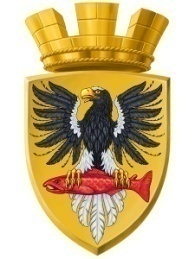                           Р О С С И Й С К А Я   Ф Е Д Е Р А Ц И ЯКАМЧАТСКИЙ КРАЙП О С Т А Н О В Л Е Н И ЕАДМИНИСТРАЦИИ ЕЛИЗОВСКОГО ГОРОДСКОГО ПОСЕЛЕНИЯот    14 февраля     2018 г.					№  150 – п          г. ЕлизовоВ соответствие с Федеральным законом от 06.10.2003 № 131-ФЗ «Об общих принципах организации местного самоуправления в Российской Федерации», Федеральным законом от 12.02.1998 № 28-ФЗ «О гражданской обороне», постановлением Правительства Российской Федерации от 26.11.2007 № 804 «Об утверждении Положения о гражданской обороне в Российской Федерации», Приказом МЧС России от 14.11.2008 № 687 «Об утверждении Положения об организации и ведении гражданской обороны в муниципальных образованиях и организациях», постановлением администрации Елизовского муниципального района от 05.12.2017 № 1985 «Об утверждении Положения об организации и ведении гражданской обороны в Елизовском муниципальном районе», на основании Устава Елизовского городского поселенияП О С Т А Н О В Л Я Ю:1. Утвердить Положение об организации и ведении гражданской обороны в Елизовском городском поселении,  согласно приложению № 1 к настоящему постановлению.2. Утвердить закрепление за органами администрации Елизовского городского поселения выполнения задач гражданской обороны, согласно приложению № 2 к настоящему постановлению.3. Признать утратившим силу постановление администрации Елизовского городского поселения от 19.03.2013 № 188 - п «Об утверждении Порядка подготовки к ведению и ведения гражданской обороны в Елизовском городском поселении».4. Управлению делами администрации Елизовского городского поселения опубликовать (обнародовать) настоящее постановление в средствах массовой информации и разместить в информационно-телекоммуникационной сети «Интернет» на официальном сайте администрации Елизовского городского поселения.5. Настоящее постановление вступает в законную силу после его официального опубликования (обнародования).6. Контроль за исполнением настоящего постановления оставляю за собой.Приложение  1к постановлению администрацииЕлизовского городского поселения от  «  14  »  января  2018 г.  №   150 - п          ПОЛОЖЕНИЕоб организации и ведении гражданской обороныв Елизовском городском поселении1. Общие положения1.1. Настоящее Положение об организации и ведении гражданской обороны в Елизовском городском поселении (далее по тексту – Положение) разработано в соответствии с Федеральным законам от 12.02.1998 № 28-ФЗ «О гражданской обороне», Федеральным законам от 06.10.2003 № 131-ФЗ «Об общих принципах организации местного самоуправления в Российской Федерации», постановлением Правительства Российской Федерации от 26.11.2007 № 804 «Об утверждении Положения о гражданской обороне в Российской Федерации», приказом МЧС России от 14.11.2008 № 687  «Об утверждении Положения об организации и ведении гражданской обороны в муниципальных образованиях и организациях», постановлением Губернатора Камчатского края от 24.10.2008 № 396 «Об утверждении положения об организации и ведении гражданской обороны в Камчатском крае» и определяет организацию и основные направления подготовки к ведению и ведения гражданской обороны, а также основные мероприятия по гражданской обороне.1.2. Гражданская оборона в Елизовском городском поселении организуется и проводится на всей территории Елизовского городского поселения в соответствии с законами и нормативными правовыми актами Российской Федерации, Камчатского края, нормативными правовыми актами Елизовского муниципального района, Елизовского городского поселения и нормативными правовыми актами Министерства Российской Федерации по делам гражданской обороны, чрезвычайным ситуациям и ликвидации последствий стихийных бедствий, а также настоящим Положением.2. Полномочия администрации Елизовского городского поселения и организаций в области гражданской обороны2.1. Глава администрации Елизовского городского поселения в пределах своих полномочий:- осуществляет руководство гражданской обороной на территории Елизовского городского поселения;- обеспечивает согласованное функционирование и взаимодействие органов местного самоуправления и организаций при решении задач и выполнении мероприятий гражданской обороны на территории Елизовского городского поселения;- утверждает полномочия по выполнению мероприятий в области гражданской обороны на территории Елизовского городского поселения для органов администрации Елизовского городского поселения;- принимает нормативные правовые акты в области организации и ведения гражданской обороны;- создает комиссии и иные коллегиальные органы, в целях организации выполнения мероприятий по гражданской обороне на территории Елизовского городского поселения и определяет порядок их деятельности; - утверждает перечень организаций, обеспечивающих выполнение мероприятий местного уровня по гражданской обороне;- контролирует решение задач и выполнение мероприятий по гражданской обороне на территории Елизовского городского поселения;- осуществляет иные полномочия в сфере руководства гражданской обороной Елизовского городского поселения в соответствии с законодательством Российской Федерации.2.2. Органы администрации Елизовского городского поселения в пределах своих полномочий:- разрабатывают проекты нормативных правовых актов в области организации и ведения гражданской обороны;- организуют проведение мероприятий по гражданской обороне, разрабатывают и реализуют планы гражданской обороны и защиты населения;- проводят подготовку населения в области гражданской обороны;- создают и поддерживают в состоянии постоянной готовности к использованию муниципальные системы оповещения населения об опасностях, возникающих при военных конфликтах или вследствие этих конфликтов, а также при чрезвычайных ситуациях природного и техногенного характера, защитные сооружения и другие объекты гражданской обороны;- обеспечивают своевременное оповещение населения, в том числе экстренное оповещение населения, об опасностях, возникающих при военных конфликтах или вследствие этих конфликтов, а также при чрезвычайных ситуациях природного и техногенного характера;- проводят мероприятия по подготовке к эвакуации населения, материальных и культурных ценностей в безопасные районы;- проводят первоочередные мероприятия по поддержанию устойчивого функционирования организаций в военное время;- создают и поддерживают в состоянии готовности силы и средства гражданской обороны, необходимые для решения вопросов местного значения;- определяют перечень организаций, обеспечивающих выполнение мероприятий местного уровня по гражданской обороне.- создают и содержат в целях гражданской обороны запасы продовольствия, медицинских средств индивидуальной защиты и иных средств;- разрабатывают муниципальные программы в области гражданской обороны;- привлекают на договорной основе организации различных форм собственности, для выполнения работ (поставок товаров и предоставления услуг), в целях обеспечения выполнения мероприятий гражданской обороны на территории Елизовского городского поселения;- осуществляют иные полномочия в регулируемой сфере, установленные законодательством Российской Федерации, законодательством Камчатского края, нормативными правовыми актами Елизовского городского поселения.2.3. Организации, находящиеся на территории Елизовского городского поселения, в пределах своих полномочий:- планируют и организуют проведение мероприятий по гражданской обороне;- проводят мероприятия по поддержанию устойчивого функционирования в военное время;- осуществляют обучение своих сотрудников  в области гражданской обороны;- создают и поддерживают в состоянии постоянной готовности к использованию локальные системы оповещения;- создают и содержат в целях гражданской обороны запасы материально-технических, продовольственных, медицинских и иных средств.Организации, имеющие потенциально опасные производственные объекты и эксплуатирующие их, а также имеющие важное оборонное и экономическое значение или представляющие высокую степень опасности возникновения чрезвычайных ситуаций при военных конфликтах или вследствие этих конфликтов, создают нештатные аварийно-спасательные формирования в порядке, установленном законодательством Российской Федерации, законодательством Камчатского края, нормативными правовыми актами Елизовского муниципального района, Елизовского городского поселения и поддерживают их в состоянии постоянной готовности.3. Мероприятия по гражданской обороне3.1. Органы администрации Елизовского городского поселения и организации, расположенные на территории Елизовского городского поселения, в целях решения задач в области гражданской обороны планируют и осуществляют следующие основные мероприятия:3.1.1. По подготовке населения в области гражданской обороны:- разработку программ подготовки работающего населения, должностных лиц и работников гражданской обороны, личного состава формирований и спасательных служб муниципального образования;- организацию подготовки и подготовка населения муниципального образования способам защиты от опасностей, возникающих при военных конфликтах или вследствие этих конфликтов, а также при возникновении чрезвычайных ситуаций природного и техногенного характера;- подготовку личного состава формирований и служб муниципального образования;- проведение учений и тренировок по гражданской обороне;- организационно-методическое руководство и контроль за подготовкой работников, личного состава формирований и служб организаций, находящихся на территории Елизовского городского поселения;- создание, оснащение учебно-консультационных пунктов по гражданской обороне и организуют их деятельность, а также обеспечение повышения квалификации должностных лиц администрации Елизовского городского поселения в образовательных учреждениях дополнительного профессионального образования, имеющих соответствующую лицензию;- пропаганду знаний в области гражданской обороны.3.1.2. По оповещению населения об опасностях, возникающих при военных конфликтах или вследствие этих конфликтов, а также при возникновении чрезвычайных ситуаций природного и техногенного характера:- создание и поддержание в состоянии постоянной готовности системы централизованного оповещения населения, осуществление ее модернизации на базе технических средств нового поколения;- создание локальных систем оповещения;- установку специализированных технических средств оповещения и информирования населения в местах массового пребывания людей;- комплексное использование средств единой сети электросвязи Российской Федерации, сетей и средств радио-, проводного и телевизионного вещания и других технических средств передачи информации;- сбор информации в области гражданской обороны и обмен ею.3.1.3. По эвакуации населения, материальных и культурных ценностей в безопасные районы:- организацию планирования, подготовки и проведения эвакуации;- подготовку безопасных районов для размещения населения, материальных и культурных ценностей, подлежащих эвакуации;- создание и организация деятельности эвакуационных органов, а также подготовка их личного состава.3.1.4. По предоставлению населению средств индивидуальной и коллективной защиты:- строительство, поддержание в состоянии постоянной готовности к использованию по предназначению и техническое обслуживание защитных сооружений гражданской обороны и их технических систем;- приспособление в мирное время и при приведении гражданской обороны в готовность к ее ведению, а также в ходе ее ведения, при возникновении военных конфликтов, заглубленных помещений и других сооружений подземного пространства для укрытия населения;- подготовка в мирное время и строительство при приведении гражданской обороны в готовность к ее ведению и в ходе ее ведения, при возникновении военных конфликтов, быстровозводимых защитных сооружений гражданской обороны с упрощенным внутренним оборудованием и укрытий простейшего типа;- обеспечение укрытия населения в защитных сооружениях гражданской обороны;- накопление, хранение, освежение и использование по предназначению средств индивидуальной защиты населения;- обеспечение выдачи населению средств индивидуальной защиты и предоставления средств коллективной защиты в установленные сроки.3.1.5. По световой и другим видам маскировки:- определение перечня объектов, подлежащих маскировке;- разработку планов осуществления комплексной маскировки территорий, отнесенных в установленном порядке к группам по гражданской обороне, а также организаций, являющихся вероятными целями при использовании современных средств поражения;- создание и поддержание в состоянии постоянной готовности к использованию по предназначению запасов материально-технических средств, необходимых для проведения мероприятий по световой и другим видам маскировки;- проведение инженерно-технических мероприятий по уменьшению демаскирующих признаков организаций, отнесенных в установленном порядке к категориям по гражданской обороне.3.1.6. По проведению аварийно-спасательных и других неотложных работ в случае возникновения опасностей для населения при военных конфликтах или вследствие этих конфликтов, а также при чрезвычайных ситуациях природного и техногенного характера:- создание, оснащение и подготовка необходимых сил и средств гражданской обороны для проведения аварийно-спасательных и других неотложных работ, а также планирование их действий;- создание и поддержание в состоянии постоянной готовности к использованию по предназначению запасов материально-технических, продовольственных, медицинских и иных средств для всестороннего обеспечения аварийно-спасательных и других неотложных работ.3.1.7. По первоочередному жизнеобеспечению населения, пострадавшего при военных конфликтах или вследствие этих конфликтов, а также при чрезвычайных ситуациях природного и техногенного характера:- планирование и организация основных видов первоочередного жизнеобеспечения населения;- создание и поддержание в состоянии постоянной готовности к использованию по предназначению запасов материально-технических, продовольственных, медицинских и иных средств;- нормированное снабжение населения продовольственными и непродовольственными товарами;- предоставление населению коммунально-бытовых услуг;- проведение санитарно-гигиенических и противоэпидемических мероприятий среди пострадавшего населения;- проведение лечебно-эвакуационных мероприятий;- развертывание необходимой лечебной базы в безопасном районе, организация ее энерго- и водоснабжения;- оказание населению первой помощи;- определение численности населения, оставшегося без жилья;- инвентаризацию сохранившегося и оценку состояния поврежденного жилого фонда, определение возможности его использования для размещения пострадавшего населения;- размещение пострадавшего населения в домах отдыха, пансионатах и других оздоровительных учреждениях, временных жилищах, а также осуществление подселения населения на площадь сохранившегося жилого фонда;- предоставление населению информационно-психологической поддержки.3.1.8. По борьбе с пожарами, возникшими при военных конфликтах или вследствие этих конфликтов:- создание необходимых противопожарных сил, их оснащение и подготовка в области гражданской обороны;- организацию тушения пожаров в районах проведения аварийно-спасательных и других неотложных работ;- тушение пожаров в организациях, отнесенных в установленном порядке к категориям по гражданской обороне;- заблаговременное создание запасов химических реагентов для тушения пожаров.3.1.9. По обнаружению и обозначению районов, подвергшихся радиоактивному, химическому, биологическому и иному заражению (загрязнению):- создание и обеспечение готовности сети наблюдения и лабораторного контроля гражданской обороны на базе организаций, имеющих специальное оборудование (технические средства) и работников, подготовленных для решения задач, связанных с обнаружением и идентификацией различных видов заражения и загрязнения;- введение режимов радиационной защиты на территориях, подвергшихся радиоактивному загрязнению;- совершенствование методов и технических средств мониторинга состояния радиационной, химической, биологической обстановки, в том числе оценка степени зараженности и загрязнения продовольствия и объектов окружающей среды радиоактивными, химическими и биологическими веществами.3.1.10. По санитарной обработке населения, обеззараживанию зданий и сооружений, специальной обработке техники и территорий:- заблаговременное создание запасов дезактивирующих, дегазирующих и дезинфицирующих веществ и растворов;- создание и оснащение сил для проведения санитарной обработки населения, обеззараживания зданий и сооружений, специальной обработки техники и территорий, подготовка их в области гражданской обороны;- организация проведения мероприятий по санитарной обработке населения, обеззараживанию зданий и сооружений, специальной обработке техники и территорий.3.1.11. По восстановлению и поддержанию порядка в районах, пострадавших при военных конфликтах или вследствие этих конфликтов, а также вследствие чрезвычайных ситуаций природного и техногенного характера и террористических акций:- создание и оснащение сил охраны общественного порядка, подготовка их в области гражданской обороны;- восстановление и охрана общественного порядка, обеспечение безопасности дорожного движения на маршрутах выдвижения сил гражданской обороны и эвакуации населения;- обеспечение беспрепятственного передвижения сил гражданской обороны для проведения аварийно-спасательных и других неотложных работ;- осуществление пропускного режима и поддержание общественного порядка в очагах поражения;- усиление охраны объектов, подлежащих обязательной охране органами внутренних дел, имущества юридических и физических лиц по договорам, принятие мер по охране имущества, оставшегося без присмотра.3.1.12. По вопросам срочного восстановления функционирования необходимых коммунальных служб при возникновении военных конфликтов или вследствие этих конфликтов:- обеспечение готовности коммунальных служб к работе в условиях военных конфликтов или вследствие этих конфликтов;- создание запасов оборудования и запасных частей для ремонта поврежденных систем тепло-, энерго-, водоснабжения и канализации;- создание и подготовка резерва мобильных средств для очистки и транспортировки воды;- создание запасов резервуаров и емкостей, мобильных резервных и автономных источников энергии, оборудования и технических средств для организации коммунального снабжения населения.3.1.13. По срочному захоронению трупов при возникновении военных конфликтов или вследствие этих конфликтов:- заблаговременное, в мирное время, определение мест возможных захоронений;- создание, подготовка и обеспечение готовности сил и средств гражданской обороны для обеспечения мероприятий по захоронению трупов, в том числе на базе специализированных ритуальных организаций;- оборудование мест погребения (захоронения) тел (останков) погибших;- организацию работ по поиску тел, фиксированию мест их обнаружения, извлечению и первичная обработка погибших, опознание и документирование, перевозка и захоронение погибших;- организацию санитарно-эпидемиологического надзора за погребением погибших.3.1.14. По обеспечению устойчивости функционирования организаций, необходимых для выживания населения при военных конфликтах или вследствие этих конфликтов, а также при чрезвычайных ситуациях природного и техногенного характера:- создание и организация работы в мирное и военное время комиссий по вопросам устойчивости функционирования объектов экономики на территории Елизовского городского поселения;- рациональное размещение объектов экономики и инфраструктуры, а также средств производства в соответствии с требованиями строительных норм и правил осуществления инженерно-технических мероприятий по гражданской обороне;- разработку и реализацию в мирное и военное время инженерно-технических мероприятий по гражданской обороне, в том числе в проектах строительства;- планирование, подготовка и проведение аварийно-спасательных и других неотложных работ на объектах экономики, продолжающих работу в военное время;- заблаговременное создание запасов материально-технических, продовольственных, медицинских и иных средств, необходимых для восстановления производственного процесса;- создание страхового фонда документации.3.1.15. По обеспечению постоянной готовности сил и средств гражданской обороны:- создание и оснащение современными техникой и оборудованием сил гражданской обороны;- обучение сил гражданской обороны, проведение учений и тренировок по гражданской обороне;- разработку и корректировку планов действий сил гражданской обороны; - определение порядка взаимодействия и привлечения сил и средств различных ведомств и организаций в интересах гражданской обороны, а также всестороннего обеспечения их действий.4. Руководство и организационная структура гражданской оборонына территории Елизовского городского поселения4.1. Гражданская оборона в Елизовском городском поселении организуется по территориально-производственному принципу.4.2. Руководство гражданской обороной в Елизовском городском поселении осуществляет Глава администрации Елизовского городского поселения.4.3. Руководство гражданской обороной в организациях, расположенных на территории Елизовского городского поселения осуществляют руководители организаций.4.4. В целях организации и ведения гражданской обороны руководители гражданской обороны соответствующих уровней издают приказы и распоряжения руководителей гражданской обороны.Приказы и распоряжения руководителей гражданской обороны в пределах их компетенции в области гражданской обороны обязательны для исполнения всеми должностными лицами и гражданами.4.5. Руководители гражданской обороны осуществляют руководство гражданской обороной через соответствующие органы, осуществляющие управление гражданской обороной, органы управления спасательных служб гражданской обороны, эвакуационные органы, комиссию по повышению устойчивости функционирования объектов экономики и другие органы, создаваемые в целях решения задач в области гражданской обороны.4.6. Органом осуществляющим управление гражданской обороной на территории Елизовского городского поселения является – отдел по обеспечению безопасности населения Управления делами администрации Елизовского городского поселения.4.7. Органами, осуществляющими управление гражданской обороной в организациях Елизовского городского поселения являются работники уполномоченные на решение задач в области гражданской обороны, назначаемые в порядке, установленном законодательством Российской Федерации.4.8. Для решения задач в области гражданской обороны на территории Елизовского городского поселения создаются силы гражданской обороны. В состав сил гражданской обороны входят подразделения Государственной противопожарной службы, аварийно-спасательные формирования и спасательные службы, нештатные формирования по обеспечению выполнения мероприятий по гражданской обороне, а также создаваемые на военное время в целях решения задач в области гражданской обороны специальные формирования.Организации, имеющие потенциально опасные производственные объекты и эксплуатирующие их, а также имеющие  важное оборонное и экономическое значение или представляющие высокую степень опасности возникновения чрезвычайных ситуаций при ведении военных конфликтов и мирное время создают и поддерживают в состоянии постоянной готовности нештатные аварийно-спасательные формирования (НАСФ).5. Подготовка к ведению и ведение гражданской обороны на территории Елизовского городского поселения5.1. Мероприятия по гражданской обороне организуются в рамках подготовки к ведению и ведение гражданской обороны.5.2. Подготовка к ведению гражданской обороны заключается в заблаговременном выполнении мероприятий по подготовке к защите населения, материальных и культурных ценностей от опасностей, возникающих при военных конфликтах или вследствие этих конфликтов, а также при возникновении чрезвычайных ситуаций природного и техногенного характера, и осуществляется на основании годовых планов, предусматривающих основные мероприятия по вопросам гражданской обороны, предупреждения и ликвидации чрезвычайных ситуаций (далее по тексту – план основных мероприятий).5.3. План основных мероприятий Елизовского городского поселения на год разрабатывается администрацией Елизовского городского поселения и согласовывается с Администрацией Елизовского муниципального района.Планирование основных мероприятий по подготовке к ведению и ведению гражданской обороны производится с учетом всесторонней оценки обстановки, которая может сложиться на территории Елизовского городского поселения в результате применения современных средств поражения при военных конфликтах или вследствие этих конфликтов, а также в результате возможных террористических актов и чрезвычайных ситуаций.5.4. Подготовка к ведению гражданской обороны на территории Елизовского городского поселения и в организациях определяется положением об организации и ведении гражданской обороны в Елизовском городском поселении и заключается в планировании мероприятий по защите населения (работников), материальных и культурных ценностей на территории  Елизовского городского поселения (организации) от опасностей, возникающих при военных конфликтах или вследствие этих конфликтов, а также при возникновении чрезвычайных ситуаций природного и техногенного характера.Ведение гражданской обороны на территории Елизовского городского поселения осуществляется на основе плана гражданской обороны и защиты населения Елизовского городского поселения, а в организациях на основе планов гражданской обороны организаций и заключается в выполнении мероприятий по защите населения (работников), материальных и культурных ценностей на территории Елизовского городского поселения (организации) от опасностей, возникающих при военных конфликтах или вследствие этих конфликтов, а также при возникновении чрезвычайных ситуаций природного и техногенного характера.5.5. План гражданской обороны и защиты населения Елизовского городского поселения (план гражданской обороны) определяет объем, организацию, порядок обеспечения, способы и сроки выполнения мероприятий по приведению гражданской обороны и ликвидации  чрезвычайных ситуаций.5.6. В целях обеспечения организованного и планомерного осуществления мероприятий по гражданской обороне, в том числе своевременного оповещения населения о прогнозируемых и возникших опасностях в мирное и военное время, на территории Елизовского городского поселения организуется сбор информации в области гражданской обороны, обмен ею.Сбор и обмен информацией осуществляются администрацией Елизовского городского поселения.5.7. Подготовка к ведению гражданской обороны на территории Елизовского городского поселения осуществляется в мирное время и включает в себя:- разработку и корректировку плана гражданской обороны и защиты населения Елизовского городского поселения;- создание, подготовку и обеспечение готовности к действиям органов управления, сил и средств, предназначенных для решения задач гражданской обороны и защиты населения;- создание и подготовку к работе в условиях военного времени органов и пунктов управления;- создание, подготовку и обеспечение готовности к действиям эвакуационных органов всех уровней;- экспертную оценку материальных и культурных ценностей подлежащих вывозу в безопасные районы, подготовку личного состава погрузочно-разгрузочных команд, подготовку тары и упаковочного материала;- определение необходимого количества транспортных средств для эвакуации населения, материальных и культурных ценностей в безопасные районы;- подготовку мест размещения эвакуированного населения, хранения вывозимых материальных и культурных ценностей в безопасных районах;- создание и подготовку нештатных формирований по обеспечению выполнения мероприятий по гражданской обороне и руководство их деятельностью;- организацию и поддержание взаимодействия с соответствующими федеральными органами исполнительной власти, территориальными органами федеральных органов исполнительной власти, органами военного командования, исполнительными органами государственной власти края и администрацией Елизовского муниципального района;- планирование и организацию основных видов жизнеобеспечения населения;- планирование и руководство проведением мероприятий по поддержанию устойчивого функционирования организаций;- подготовку к проведению инженерно-технических мероприятий по уменьшению демаскирующих признаков организаций и предприятий;- определение потребности и создание запасов финансовых, материально-технических, продовольственных, медицинских и иных средств, для обеспечения выполнения мероприятий по гражданской обороне, защите населения;- планирование обеспечения органов управления, сил гражданской обороны автотракторной и специальной техникой, приборами и инструментами, горюче-смазочными материалами, продовольствием и водой, средствами связи, средствами медицинской, радиационной и химической защиты, медицинским и вещевым имуществом, средствами обеззараживания, строительными материалами, топливом, другими видами материальных и технических средств и их защиты;- поддержание в исправном состоянии и в постоянной готовности техники, привлекаемой к решению задач гражданской обороны.5.8. Ведение гражданской обороны на территории Елизовского городского поселения в военное время включает в себя:5.8.1. По вопросам управления мероприятиями по гражданской обороне:- приведение в готовность всех систем управления;- развертывание работы штабов, боевых расчетов гражданской обороны на пунктах управления;- организацию и проведение мероприятий, обеспечивающих устойчивое управление органами управления, силами и средствами при осуществлении мероприятий по гражданской обороне.5.8.2. По вопросам обеспечения оповещения населения Елизовского городского поселения- поддержание в состоянии постоянной готовности к использованию технических систем управления гражданской обороны, системы оповещения населения Елизовского городского поселения;- поддержание в состоянии постоянной готовности к использованию на потенциально опасных объектах локальных систем оповещения населения;- своевременное оповещение населения, в том числе экстренное оповещение населения, об опасностях, возникающих при военных конфликтах или вследствие этих конфликтов, а также при чрезвычайных ситуациях природного и техногенного характера.5.8.3. По вопросам медицинского обеспечения населения Елизовского городского поселения:- организацию и проведение медицинских, лечебно-эвакуационных, санитарно-гигиенических и противоэпидемических мероприятий, направленных на сохранение жизни и здоровья населения, а также своевременное оказание медицинской помощи пораженным и больным гражданам;- организацию и проведение комплекса санитарно-гигиенических и противоэпидемических мероприятий, направленных на предупреждение возникновения и распространения инфекционных заболеваний;- обеспечение санитарного благополучия населения (рабочих и служащих), устранение неблагоприятных санитарных последствий применения противником средств массового поражения.5.8.4. По вопросам социального обеспечения населения Елизовского городского поселения:- организацию всесторонней социальной помощи населению (рабочим и служащим), пострадавшему от опасностей, возникающих при военных конфликтах или вследствие этих конфликтов, а также при чрезвычайных ситуациях природного и техногенного характера, включая террористические акты;- инвентаризацию сохранившегося и оценка состояния поврежденного жилого фонда, определение возможности его использования для размещения пострадавшего населения, размещение людей, оставшихся без жилья, в домах отдыха, пансионатах и других оздоровительных учреждениях, временных жилищах (сборных домах, палатках, землянках и т.п.), а также осуществление подселения населения на площадь сохранившегося жилого фонда.5.8.5. По вопросам транспортного обеспечения населения Елизовского городского поселения:- мониторинг исправности транспорта, а также транспорта, остающегося после мобилизации в организациях;- организация и осуществление транспортных перевозок в целях гражданской обороны (вывоз эвакуируемого населения (рабочих и служащих), материальных и культурных ценностей в безопасную зону, доставка сил гражданской обороны и рабочих смен к местам работ, эвакуация пострадавших (пораженных) в медицинские учреждения, доставка материальных средств, необходимых для проведения аварийно-спасательных и других неотложных работ).5.8.6. По вопросам инженерного обеспечения населения Елизовского городского поселения:- организацию строительства недостающего фонда защитных сооружений (быстровозводимых убежищ и противорадиационных укрытий) для защиты населения (рабочих и служащих) от всех видов поражающих факторов и последствий применения современных средств поражения;- организацию инженерного оборудования пунктов управления, сборных эвакуационных пунктов, приёмных эвакуационных пунктов и районов размещения эвакуируемого населения (рабочих и служащих) в безопасных районах и исходных районов сил гражданской обороны;- восстановление в приоритетном порядке объектов экономики в условиях военного времени;- ведение инженерной разведки на маршрутах ввода сил гражданской обороны, в очагах поражения;- осуществление мероприятий, направленных на повышение устойчивости функционирования объектов, сетей коммуникаций жилищно-коммунального хозяйства, их срочное восстановление;- проведение неотложных работ по локализации и ликвидации аварий на инженерных сетях и коммуникациях.5.8.7. По вопросам жилищно-коммунального обеспечения населения Елизовского городского поселения:- обеспечение готовности коммунальных служб к работе в условиях военного времени;- создание и организация безотказной работы системы водоснабжения, создание запасов воды и поддержание в готовности технических средств ее доставки;- организацию защиты водоисточников и сооружений водопроводного хозяйства от заражения химически опасными, отравляющими, радиоактивными веществами и биологическими средствами;- организация лабораторного контроля питьевой и сточных вод в пунктах водоснабжения;- организацию и проведение санитарной обработки людей, обеззараживания одежды, объектов, техники, территорий на коммунально-бытовых предприятиях Елизовского городского поселения;- организацию и осуществление срочного захоронения трупов;- организацию размещения пострадавшего и эвакуированного населения (рабочих и служащих), их коммунально-бытового обеспечения.5.8.8. По вопросам обеспечения населения Елизовского городского поселения товарами первой необходимости и питанием:- обеспечение горячим питанием или сухими пайками пострадавшего и пораженного населения (рабочих и служащих) до поступления его в стационарные лечебные учреждения;- снабжение товарами первой необходимости населения (рабочих и служащих), а также личного состава аварийно-спасательных формирований при ведении аварийно-спасательных и других неотложных работ;- организацию доставки и передачи на санитарно-обмывочные пункты комплектов белья, одежды и обуви;- организацию защиты запасов продовольствия и промышленных товаров первой необходимости от поражающих факторов оружия массового поражения и других средств нападения противника.5.8.9. По вопросам обеспечения горюче-смазочными материалами и энергоснабжением:- организацию обеспечения горюче-смазочными материалами автотракторной, специальной техники и других технических средств, привлекаемых для проведения мероприятий по гражданской обороне;- обеспечение бесперебойной подачи тепловой, электрической энергии для обеспечения нужд населения и функционирования организаций при ведении гражданской обороны;- обеспечение электрической энергией населения (организаций), аварийно-спасательных формирований в ходе проведения ими аварийно-спасательных и других неотложных работ;- организацию проведения мероприятий по повышению устойчивости функционирования объектов энергоснабжения;5.8.10. По вопросам обеспечения охраны общественного порядка:- охрану и оборону важных в стратегическом и экономическом отношении объектов;- организацию и проведение мероприятий, направленных на поддержание общественного порядка на маршрутах эвакуации населения, а также обеспечение охраны материальных и культурных ценностей;- обеспечение в установленном порядке надзора (контроля) за соблюдением должностными лицами и населением карантина, выполнением решений органов государственной власти по вопросам обеспечения общественного порядка при введении военного положения и при проведении мероприятий по гражданской обороне;- обеспечение общественного порядка и безопасности дорожного движения на маршрутах ввода сил гражданской обороны в очаги поражения, при проведении в них аварийно-спасательных и других неотложных работ, а также при выводе из этих очагов пострадавших.5.8.11. По вопросам противопожарного обеспечения территории Елизовского городского поселения:- обеспечение готовности сил и средств противопожарной службы;- проведение профилактических мероприятий, направленных на повышение противопожарной устойчивости Елизовского городского поселения и предприятий;- спасение и эвакуация людей из горящих, задымленных и загазованных зданий и сооружений;- привлечение населения к обеспечению пожарной безопасности.5.8.12. По вопросам дорожного обеспечения Елизовского городского поселения:- разработку мероприятий, направленных на обеспечение содержания в исправном состоянии автомобильных дорог и мостов;- поддержание дорог и дорожных сооружений в проезжем состоянии, строительство новых дорог, оборудование колонных путей и переправ;- ремонт и содержание автомобильных дорог и искусственных сооружений на них;- осуществление мероприятий по техническому прикрытию автомобильных дорог, предназначенных для ввода сил в районы аварийно-спасательных и других неотложных работ, эвакуации пораженных. Ликвидация в кратчайшие сроки разрушений и повреждений дорожного полотна;- создание запасов строительных материалов и готовых конструкций, выделение и расстановка сил и средств для выполнения восстановительных работ на важнейших объектах и участках дорог.5.8.13. По вопросам защиты животных и растений:- проведение мероприятий по защите животных, растений и продукции животноводства, растениеводства на объектах сельскохозяйственного производства от оружия массового поражения;- ведение ветеринарной и фитопатологической разведки;- ведение наблюдения и проведение лабораторного контроля за зараженностью продуктов животноводства, растениеводства, кормов и воды.5.8.14. По вопросам проведения эвакуации населения, материальных и культурных ценностей:- развертывание и обеспечение работы эвакуационных органов всех уровней;- проведение мероприятий по эвакуации населения, материальных и культурных ценностей в безопасные районы;- обеспечение размещения, первоочередного жизнеобеспечения эвакуированного населения в безопасных районах;- организацию и ведение регистрационного учета, эвакуированного населения в местах его размещения.5.8.15. По вопросам проведения аварийно-спасательных и других неотложных работ:- создание и поддержание в готовности к действиям группировки сил и средств для проведения аварийно-спасательных и других неотложных работ; - ведение всех видов разведки на маршрутах ввода сил;- обеспечение безопасности дорожного движения и общественного порядка на маршрутах ввода сил и в районах проведения аварийно-спасательных и других неотложных работ;- осуществление мероприятий по учету потерь населения.Приложение  2к постановлению администрацииЕлизовского городского поселения от  «  14  »  января  2018 г.   №  150 - п          Закреплениевыполнения задач гражданской обороныза органами администрации Елизовского городского поселенияОб утверждении Положения об организации и ведении гражданской обороны в Елизовском городском поселенииВрИО Главы администрации Елизовского городского поселения Д.Б. ЩипицынЗадача гражданской обороныОтветственные за выполнение задач гражданской обороны1. Подготовка населения в области гражданской обороныУправление делами администрации Елизовского городского поселения, организации Елизовского городского поселения2. Оповещение населения об опасностях, возникающих при военных конфликтах или вследствие этих конфликтов, а также при чрезвычайных ситуациях природного и техногенного характераУправление делами администрации Елизовского городского поселения3. Эвакуация населения, материальных и культурных ценностей в безопасные районыЭвакуационная (эвакоприёмная) комиссия администрации Елизовского городского поселения4. Предоставление населению средств индивидуальной и коллективной защитыУправление делами администрации Елизовского городского поселения, организации Елизовского городского поселения5. Проведение мероприятий по световой маскировке и другим видам маскировкиУправление делами администрации Елизовского городского поселения,Елизовский участок электроснабжения ПАО «Камчатскэнерго» (по согласованию), организации Елизовского городского поселения6. Проведение аварийно-спасательных и других неотложных работ в случае возникновения опасностей для населения при военных конфликтах или вследствие этих конфликтов, а также при чрезвычайных ситуациях природного и техногенного характераУправление жилищно-коммунального хозяйства администрации Елизовского городского поселения, организации Елизовского городского поселения7. Первоочередное жизнеобеспечение населения, пострадавшего при военных конфликтах или вследствие этих конфликтов, а также при чрезвычайных ситуациях природного и техногенного характераУправление финансов и экономического развития администрации Елизовского городского поселения, Управление жилищно – коммунального хозяйства администрации Елизовского городского поселения, Управление делами администрации Елизовского городского поселения организации Елизовского городского поселения8. Борьба с пожарами, возникшими при военных конфликтах или вследствие этих конфликтовУправление делами администрации Елизовского городского поселения, Елизовский пожарно-спасательный гарнизон (по согласованию), организации Елизовского городского поселения9. Обнаружение и обозначение районов, подвергшихся радиоактивному, химическому, биологическому или иному заражениюУправление делами администрации Елизовского городского поселения, Филиала ФГУЗ «Центр гигиены и эпидемиологии в Камчатском крае, в Елизовском районе и г. Вилючинске»10. Санитарная обработка населения, обеззараживание зданий и сооружений, специальная обработка техники и территорийУправление жилищно-коммунального хозяйства администрации Елизовского городского поселения, Главное управление МЧС России по Камчатскому краю (по согласованию), организации Елизовского городского поселения11. Восстановление и поддержание порядка в районах, пострадавших при военных конфликтах или вследствие этих конфликтов, а также при чрезвычайных ситуациях природного и техногенного характераУправление делами администрации Елизовского городского поселения, Отдел МВД России по Елизовскому району, 12. Срочное восстановление функционирования необходимых коммунальных служб в военное времяУправление жилищно-коммунального хозяйства администрации Елизовского городского поселения, организации Елизовского городского поселения13. Срочное захоронение трупов в военное времяУправление жилищно-коммунального хозяйства администрации Елизовского городского поселения, ГБУЗ КК «Елизовская районная больница» (по согласованию), КГУ «Елизовская районная СББЖ» (по согласованию14. Обеспечение устойчивости функционирования организаций, необходимых для выживания населения при военных конфликтах или вследствие этих конфликтов, а также при чрезвычайных ситуациях природного и техногенного характераУправление жилищно-коммунального хозяйства администрации Елизовского городского поселения, Управление финансов и экономического развития администрации Елизовского городского поселения, организации Елизовского городского поселения15. Обеспечение постоянной готовности сил и средств гражданской обороныУправление делами администрации Елизовского городского поселения, Управление жилищно-коммунального хозяйства администрации Елизовского городского поселения, организации Елизовского городского поселения